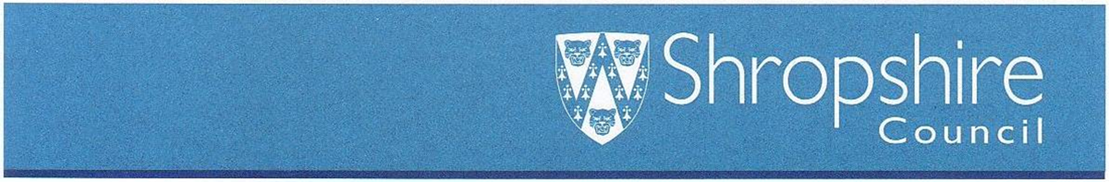 Fire Safety Maintenance Checklist – Non-residential PremisesCheck frequency and typeYNN/AWho / ResponsibilityCommentDaily checks (not normally recorded)Daily checks (not normally recorded)Daily checks (not normally recorded)Daily checks (not normally recorded)Daily checks (not normally recorded)Daily checks (not normally recorded)Escape routesEscape routesEscape routesEscape routesEscape routesEscape routesCan all fire exits be opened immediately and easily?Are fire doors clear of obstructions?Are escape routes clear?Fire warning systemsFire warning systemsFire warning systemsFire warning systemsFire warning systemsFire warning systemsIs the indicator panel showing ‘normal’?Are whistles, gongs or air horns in place?Escape lightingEscape lightingEscape lightingEscape lightingEscape lightingEscape lightingAre luminaires and exit signs in good condition and undamaged?Is emergency lighting and sign lighting working correctly?Firefighting equipmentFirefighting equipmentFirefighting equipmentFirefighting equipmentFirefighting equipmentFirefighting equipmentAre all fire extinguishers in place?Are fire extinguishers clearly visible?Are vehicles blocking fire hydrants or access to them?Weekly checksWeekly checksWeekly checksWeekly checksWeekly checksWeekly checksEscape routesEscape routesEscape routesEscape routesEscape routesEscape routesDo all emergency fastening devices to fire exits (push bars and pads, etc.) work correctly?Are external routes clear and safe?Fire warning systemsFire warning systemsFire warning systemsFire warning systemsFire warning systemsFire warning systemsDoes testing a manual call point send a signal to the indicator panel? (Disconnect the link to the receiving centre or tell them you are doing a test.)Did the alarm system work correctly when tested?Did staff and other people hear the fire alarm?Did any linked fire protection systems operate correctly? (e.g. magnetic door holder released, smoke curtains drop)Do all visual alarms and/or vibrating alarms and pagers (as applicable) work?Do voice alarm systems work correctly? Was the message understood?Escape lightingEscape lightingEscape lightingEscape lightingEscape lightingEscape lightingAre charging indicators (if fitted) visible?Firefighting equipmentFirefighting equipmentFirefighting equipmentFirefighting equipmentFirefighting equipmentFirefighting equipmentIs all equipment in good condition?Additional items from manufacturer’s recommendations (specialist equipment etc.).Monthly checksMonthly checksMonthly checksMonthly checksMonthly checksMonthly checksEscape routesEscape routesEscape routesEscape routesEscape routesEscape routesDo all electronic release mechanisms on escape doors work correctly? Do they ‘fail safe’ in the open position?Do all automatic opening doors on escape routes ‘fail safe’ in the open position?Are fire door seals and self-closing devices in good condition?Do all roller shutters provided for fire compartmentation work correctly?Are external escape stairs safe?Do all internal self-closing fire doors work correctly?Escape lightingEscape lightingEscape lightingEscape lightingEscape lightingEscape lightingDo all luminaires (emergency lights) and exit signs function correctly when tested?Have all emergency generators been tested? (Normally run for one hour.)Firefighting equipmentFirefighting equipmentFirefighting equipmentFirefighting equipmentFirefighting equipmentFirefighting equipmentIs the pressure in ‘stored pressure’ fire extinguishers correct?Additional items from manufacturer’s recommendations (specialist equipment etc.).Three-monthly checksThree-monthly checksThree-monthly checksThree-monthly checksThree-monthly checksThree-monthly checksGeneralGeneralGeneralGeneralGeneralGeneralAre any emergency water tanks/ponds at their normal capacity?Are vehicles blocking fire hydrants or access to them?Additional items from manufacturer’s recommendations (specialist equipment etc.).Six-monthly checksSix-monthly checksSix-monthly checksSix-monthly checksSix-monthly checksSix-monthly checksGeneralGeneralGeneralGeneralGeneralGeneralHas any firefighting or emergency evacuation (eg. disabled evacuation) lift been tested by a competent person?Has any sprinkler system been tested by a competent person?Have the release and closing mechanisms of any fire-resisting compartment doors and shutters been tested by a competent person?Fire warning systemFire warning systemFire warning systemFire warning systemFire warning systemFire warning systemHas the system been checked by a competent person?Escape lightingEscape lightingEscape lightingEscape lightingEscape lightingEscape lightingAdditional items from manufacturer’s recommendations (specialist equipment etc.).Annual checksAnnual checksAnnual checksAnnual checksAnnual checksAnnual checksEscape routesEscape routesEscape routesEscape routesEscape routesEscape routesDo all self-closing fire doors fit correctly?Is escape route compartmentation in good repair?Escape lightingEscape lightingEscape lightingEscape lightingEscape lightingEscape lightingDo all luminaires operate on test for their full rated duration?Has the system been checked by a competent person?Firefighting equipmentFirefighting equipmentFirefighting equipmentFirefighting equipmentFirefighting equipmentFirefighting equipmentHas all firefighting equipment been checked by a competent person?MiscellaneousMiscellaneousMiscellaneousMiscellaneousMiscellaneousMiscellaneousHas any dry/wet rising fire main been tested by a competent person?Has the smoke and heat ventilation system been tested by acompetent person?Has external access for the fire service been checked for ongoing availability?Have any firefighters’ switches been tested?Has the fire hydrant bypass flow valve control been tested by a competent person?Are any necessary fire service direction signs in place?PeriodicPeriodicPeriodicPeriodicPeriodicPeriodicIs the premises electrical installation inspected in accordance with the IET Wiring Regulations/BS 7671- at least every 5 years?Have all actions raised in the premises electrical installation report (above) been actioned and closed out?Has portable electrical equipment been PAT tested at least every 12 months, 24 months or 48 months as determined by the location risk (see intranet) https://staff.shropshire.gov.uk/policies-and-guidance/health-and-safety/registration-inspection-and-testing-of-portable-and-transportable-electrical-equipment/ )?And for high risk locations: 3 monthly on construction sites?6 monthly in industrial site and commercial kitchen?